Name of case study goes here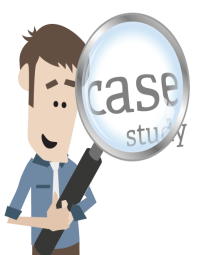 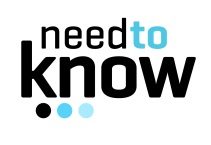 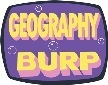 Reproduced with kind permission fromLOCATIONTown/city/regionCountryContinentScalePlace – LEDC/MEDC?What?When?Why?Facts and FiguresWhat were the causes?What were the effects/impacts?Primary/secondaryShort/long termWhat were the responses?  How was it managed?Sketch map/photo/diagramKeywordsKeywords